Stațiunea: Albac, AlbaPensiunea: Steaua Arieșului 4*Oferta de servicii de cazare și masă 2020* Tarifele sunt doar pentru cazare, suplimentar se alege masa. * Pentru grupuri mai mari de 40 de persoane preţurile sunt negociabile.* Sala training pentru 50 de persoane.* Wifi Free
* PISCINĂ, JACUZZI, SAUNĂ, SALĂ FITNESS
* Caiac-canoe.
* Plimbări cu sania sau căruța trasă de cai.
* Loc de joacă pentru copii.
* Posibilitate închiriere sală de sport.
* Posibilitatea practicării pescuitului sau a vânătorii.
* Pentru grupuri mai mari de 40 de persoane preţurile sunt negociabile.
* Piscină  exterioară 20 lei/zi-adult, 10 lei/zi-copilul.Animalele de companie NU sunt acceptate.Check-in orele 10:00 – 13:00 / Check-out orele 07:00 – 12:00Pensiunea Steaua Arieşului este amplasată pe râul Arieş, în localitatea montană Albac. Această casă de oaspeţi, cotată la 4 stele, oferă camere decorate confortabil şi acces gratuit la Wi-Fi în hol.Camerele luminoase şi spaţioase dispun de mobilier din lemn şi de parchet. De asemenea, toate acestea includ o canapea şi TV prin cablu.Steaua Arieşului dispune de un restaurant care serveşte mâncăruri din bucătăria tradiţională românească. De asemenea, oaspeţii pot utiliza facilităţile de grătar din grădina pensiunii. Pe lângă acestea, aici veţi găsi un teren de joacă pentru copii.Tip camerăTarifCamera twin160 lei/ziCamera dublă160 lei/ziCamera de familie200 lei/ziMic dejun     25 lei/persPrânz     50 lei/persCina     50 lei/persPiscina exterioară20 lei/zi-adult 10 lei/zi-copil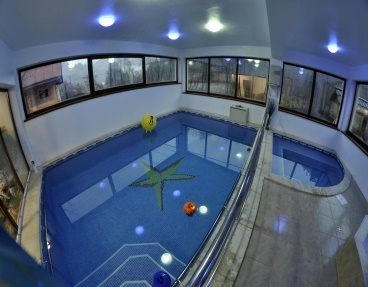 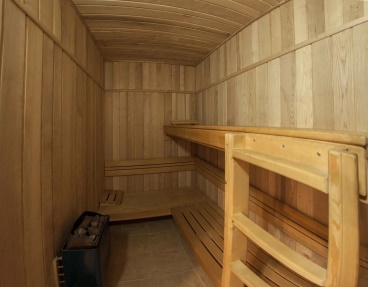 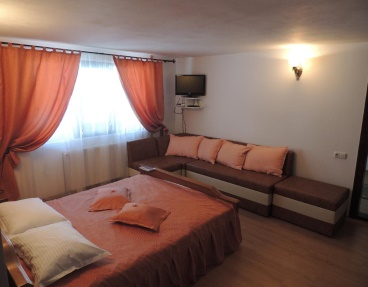 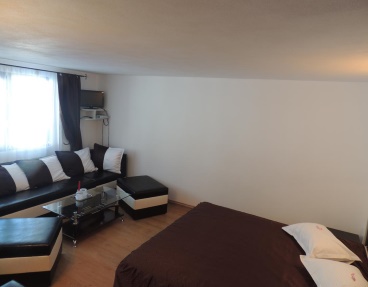 